                                                                                                                        Утверждаю:                                                                                                                             Директор МКОУ « Хивская СОШ»                                                                                                                         Ярметова Э.Н.                              План проведения                                                     декады наукв начальной школе МКОУ «Хивская СОШ им. М.Шамхалова»Зам. директора по УВР  в нач. классах и рук. МО                    Ахмедова Н.Б.МКОУ «Хивская СОШ им. Манафа Шамхалова»                                                                                                                        20.01.2019 г.                          Отчет о проведенных мероприятиях  С 20 по 30 января 2019 года учащиеся начальной школы МКОУ «Хивская СОШ им. Манафа Шамхалова»  приняли активное участие в проведении Декады наук.           Декада наук проводилась с целью развития познавательного интереса, индивидуальных, творческих и интеллектуальных способностей учащихся.            Каждый ребенок стал активным участником всех событий недели. Дети попробовали себя в разных ролях, испытали свои силы в различных видах деятельности,  ходили на экскурсии в районную  библиотеку и Дом народного творчества. 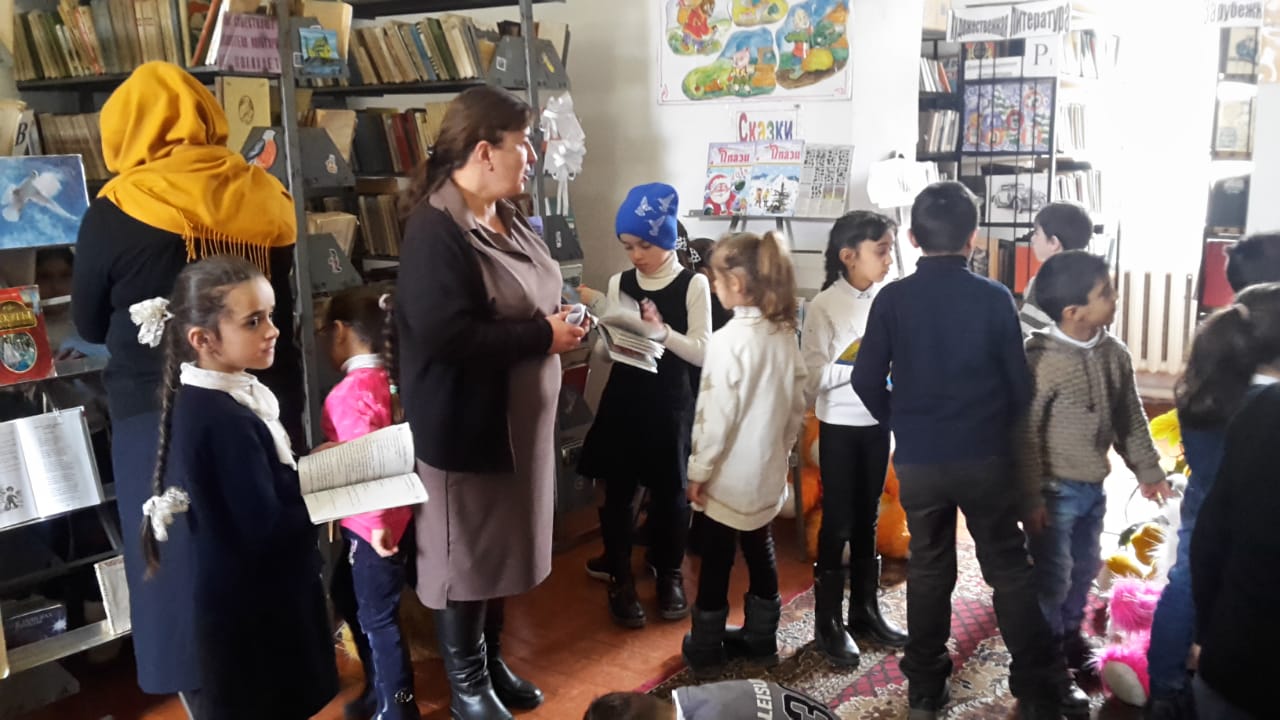 «Чтение книг и наука – надежное средство от скуки»В 1 классах было проведено внеклассное мероприятие «Добро пожаловать в сказку!». Вместе с классными  руководителями ученики 1-х классов посетили районную библиотеку. Работники библиотеки встретили ребят с большим 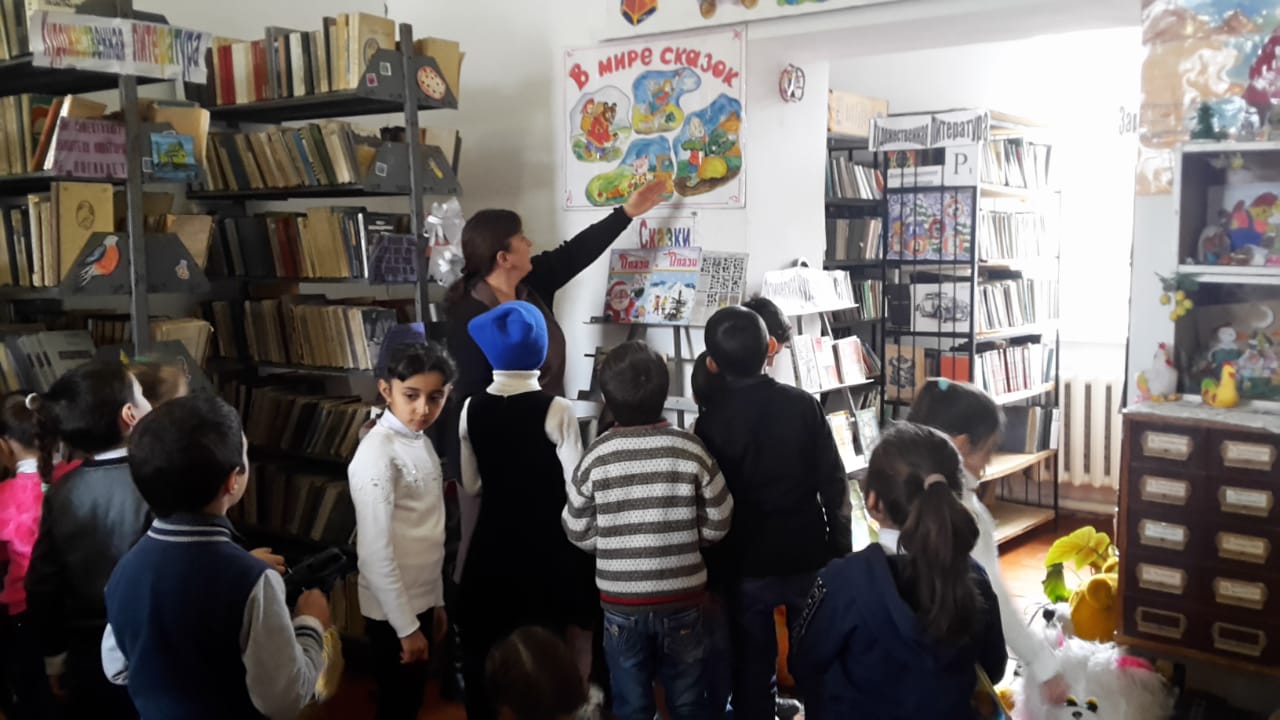 воодушевлением. Ребята соревновались в решении  ребусов,  кроссвордов, ознакомились с залами библиотеки. Ученики 1 «а» класса показали сценку «Мы читателями стали». Дети читали стихи, выбирали книжки по своим интересам.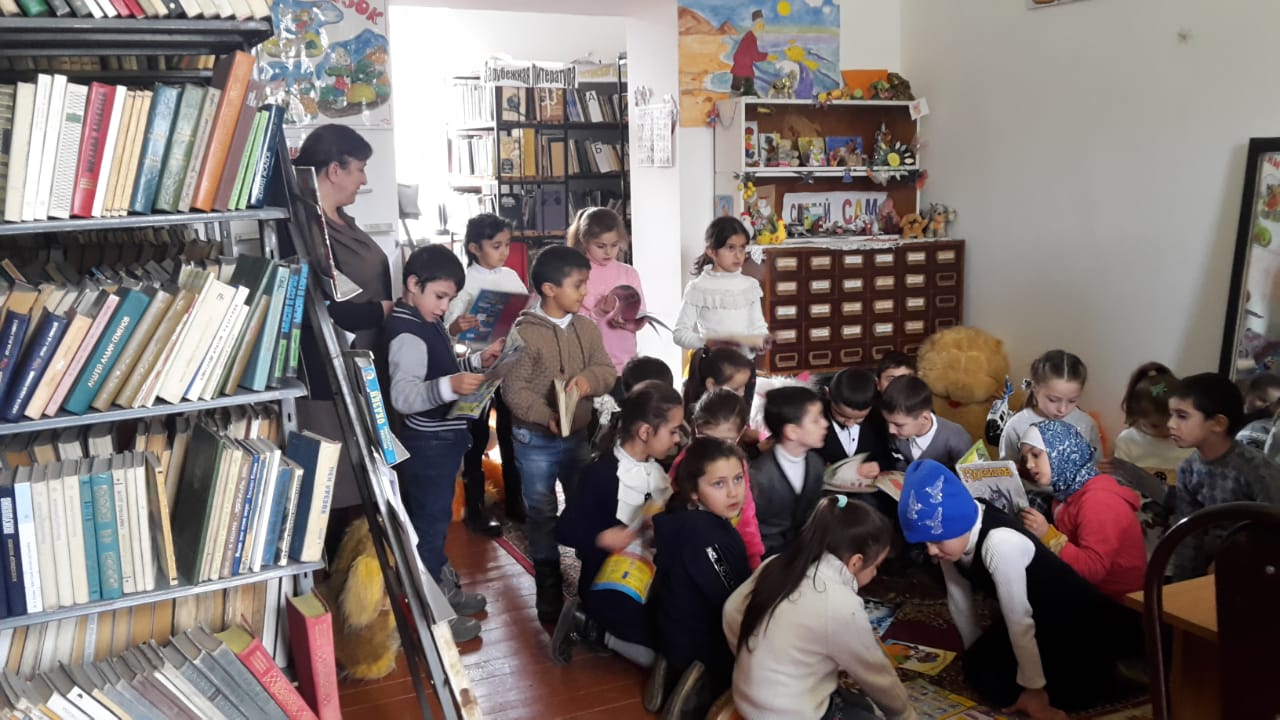 Ученики 1 «а» класса получили грамоту «Самый читающий класс».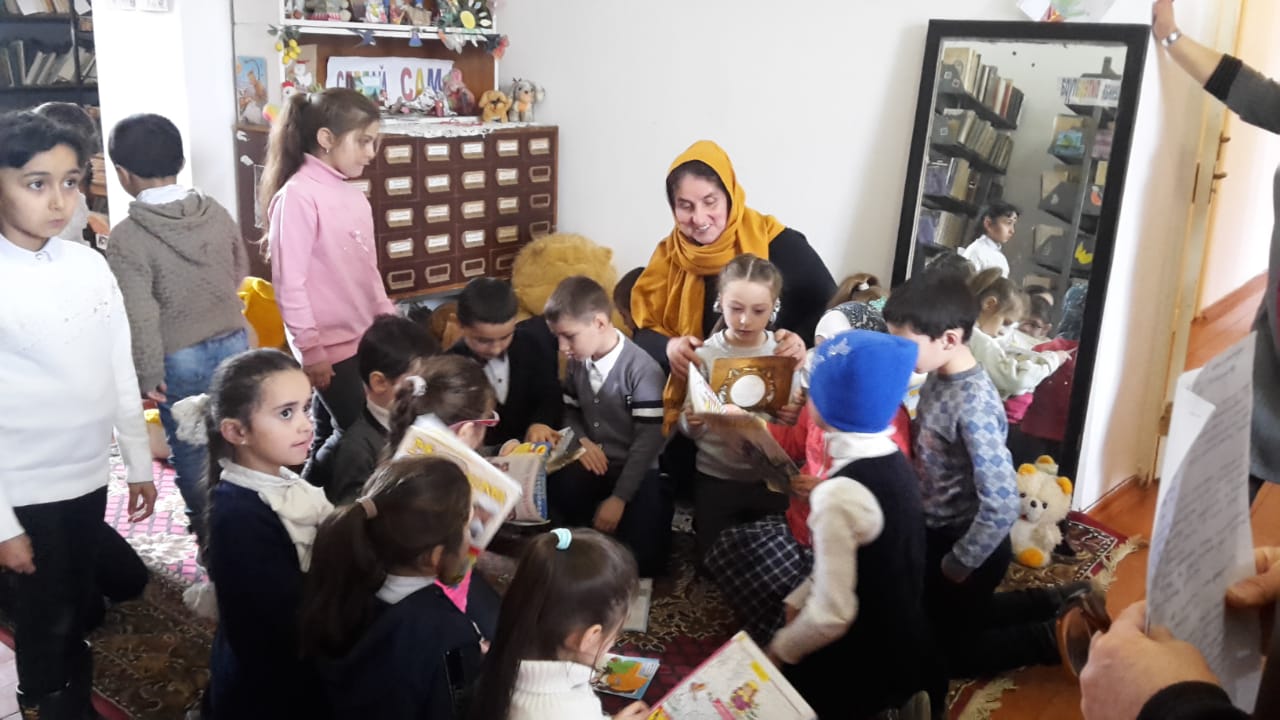 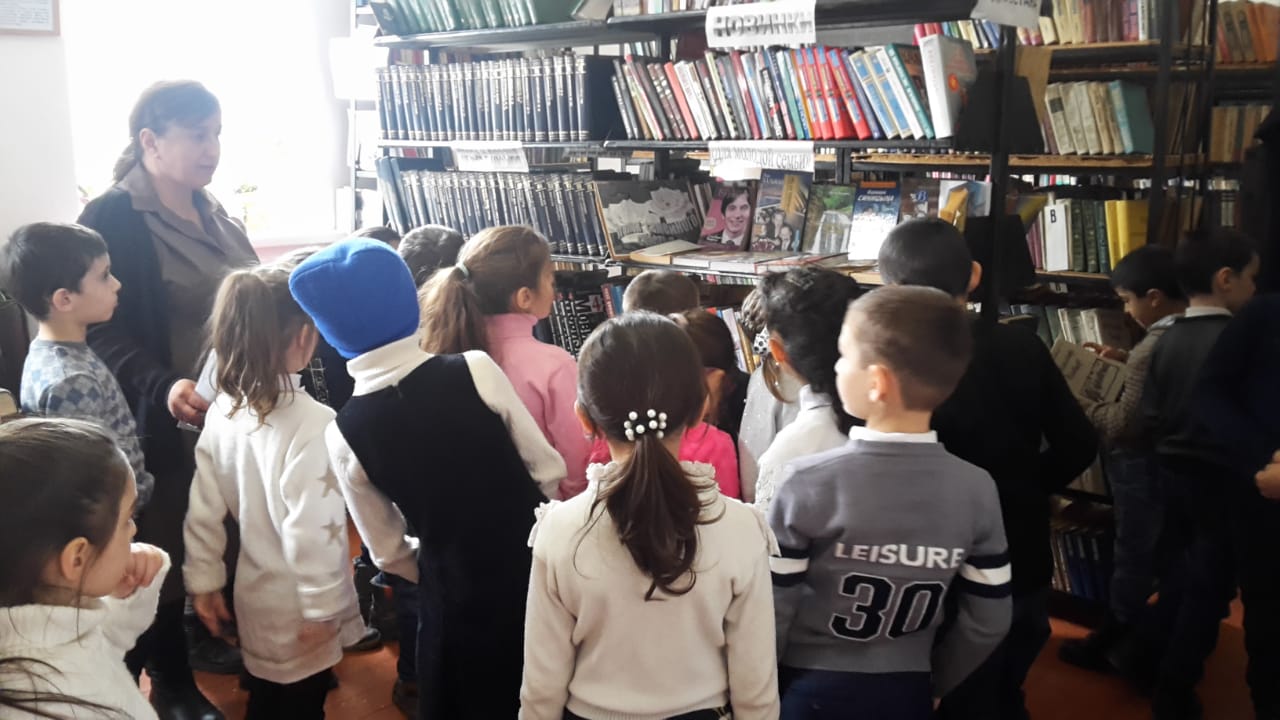 Во 2-х  классах была проведена интеллектуальная игра «Хочу все знать». Цель этого мероприятия заключалась в повышении интереса к русскому языку. Ученики разделились на две команды: «Гласные « и «Согласные». Ребята подготовили эмблемы и девиз. Команды разгадывали кроссворды, ребусы. Отвечали на вопросы викторины. Победил 2 «б» класс. Победителей наградили грамотами.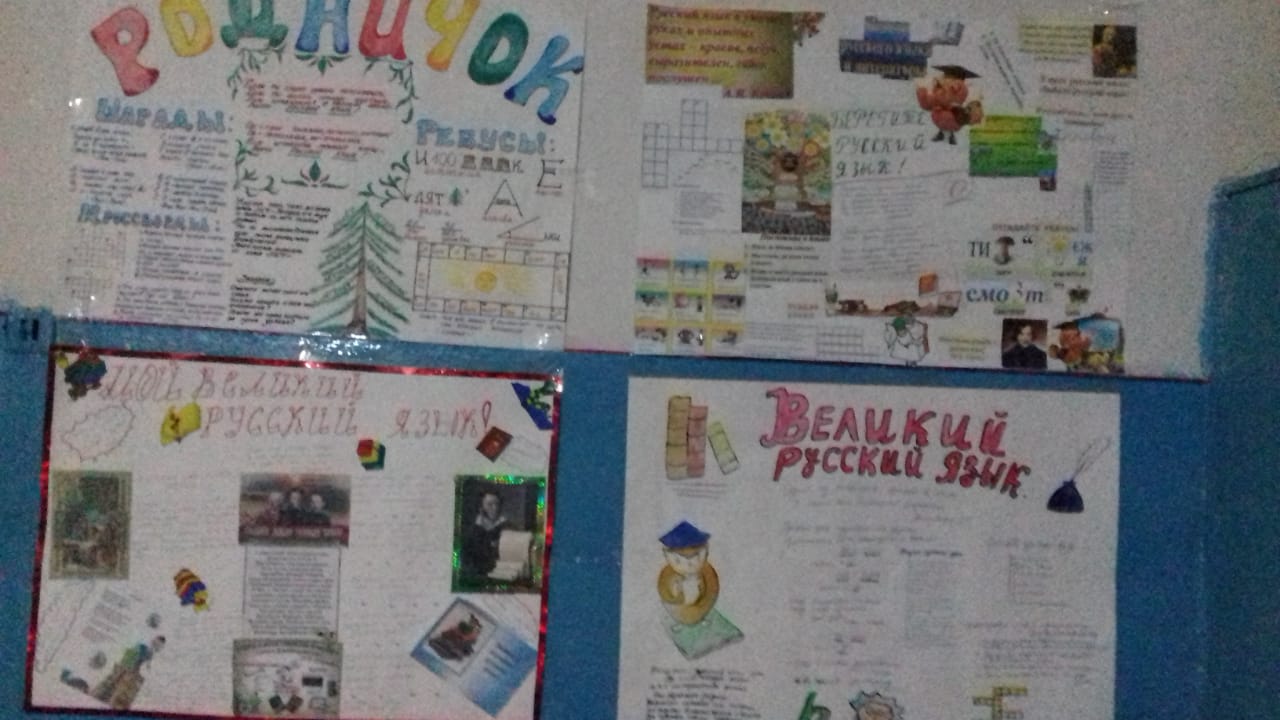 Ученики 4 «а» класса подготовили  стенд «Великий и могучий. На протяжении всей декады  учащиеся отвечали на вопросы , отгадывали загадки, участвовали в викторине. Завершилась Декада наук конкурсом «Король письма». Награды получили самые лучшие ученики начальной школы.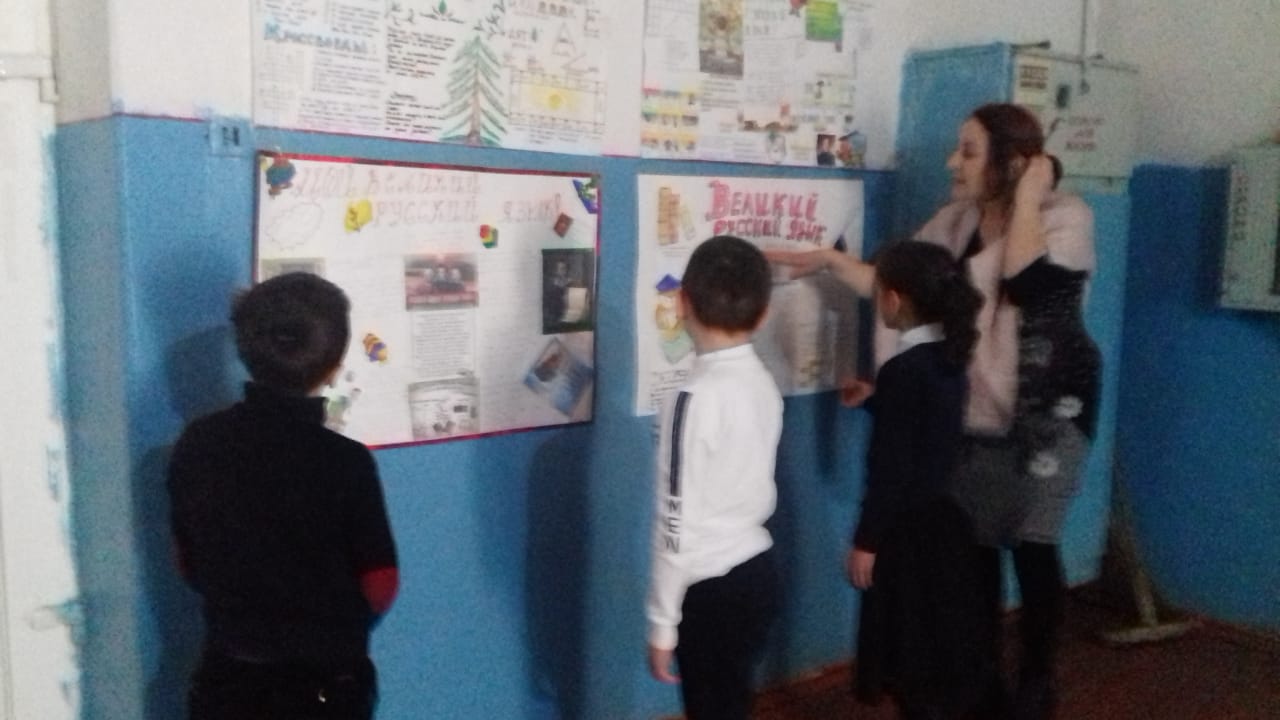 Учителя в ходе предметной недели проявили хорошие организаторские способности, создали праздничную творческую атмосферу. А учащимся декада позволила раскрыть свой творческий потенциал. Ребята показали хорошие предметные знания, умение применять их в разных ситуациях, взаимовыручку, находить способы решения трудных вопросов.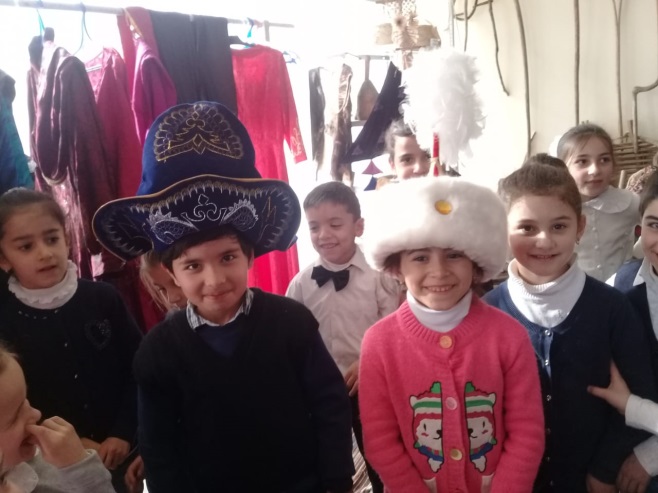 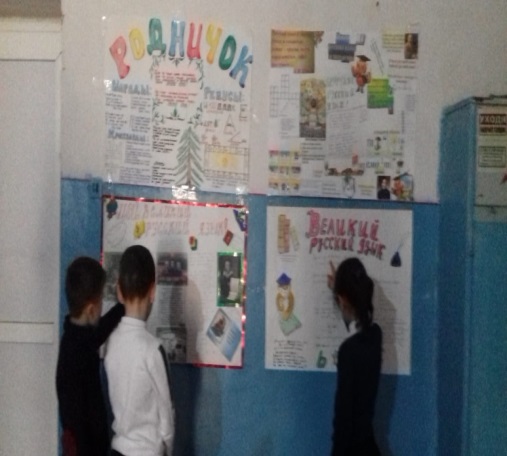 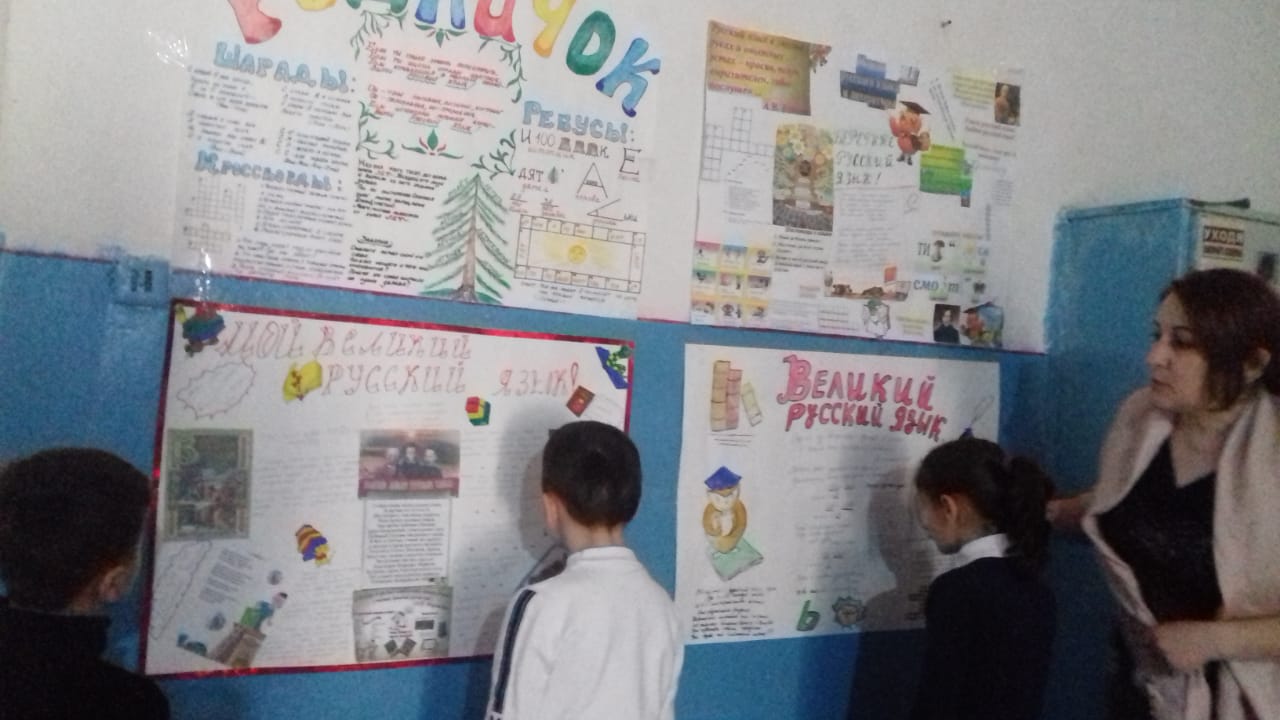 День неделиМероприятиеклассыОтветственныеОтметка Открытие декады, оформление стенда: «Знание –сила»»1-4Ахмедова Н.Б., учителя предметники+Поход в школьную библиотеку.1аИдрисова С.Х.+Добро пожаловать в сказку! -викторина1бРагимханова Т.А..«Знание- сила!»Брейн- ринг по математике3а и 3бАхмедова Н.Б.Акимова Х.Н.+Олимпиада по русс. языку и литературе.1бАхмедова Н.Б.+Внек. мероприятие : «Мой верный друг, язык мой русский»2а1-4Акимова Х.Н.+Конкурс стенгазет «Наш великий могучий…»1б4бучителя начальных классов+Конкурс по каллиграфии1-4Ахмедова Н.Б.Учителя начальных классов+Фотоотчет на сайте, награждение победителей1-4Ахмедова Н.Б.+